КОМИТЕТ ОБРАЗОВАНИЯ  И НАУКИ АДМИНИСТРАЦИИГОРОДА НОВОКУЗНЕЦКАМУНИЦИПАЛЬНОЕ АВТОНОМНОЕ ОБЩЕОБРАЗОВАТЕЛЬНОЕ УЧРЕЖДЕНИЕ«СРЕДНЯЯ ОБЩЕОБРАЗОВАТЕЛЬНАЯ ШКОЛА № 99»(МАОУ «СОШ №99»)ПРИКАЗ« 04»__06_____2014 г.					  			№  173г. НовокузнецкВ соответствии с Федеральным Законом  от 29.12.2012 г. № 273-ФЗ  «Об образовании в Российской Федерации», Приказом Минобрнауки России от 15.02.2012 № 107  (ред.от 04.07.2012) «Об утверждении Порядка приема граждан в общеобразовательные учреждения»Уставом школы и представленных родителями документов о приеме детей в первые классы для  обучения с 01 сентября 2014 годаПРИКАЗЫВАЮ:Считать зачисленными в 1 класс на 2014-2015 учебный год следующих учащихся:1.  Положенцеву Арину Сергеевну«о зачислении в 1 класс на 2014-2015 учебный год»Директор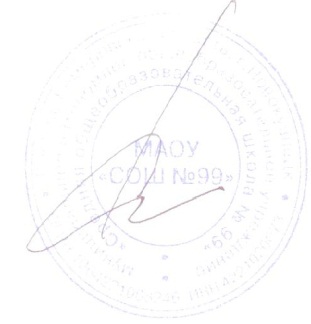 Н.П. Скрипцова